именинников родившихся в ноябре:Зарипилову Хатимат Магомедкамильевну – 23 ноябряВ предании старом говорится:
Когда родится человек -
Звезда на небе загорится,
Чтобы светить ему навек. 
Так пусть она тебе сияет
По крайней мере лет до ста,
И счастье дом твой охраняет,
И радость будет в нём всегда.
Пусть будет в жизни всё прекрасно,Без горя и невзгод,
Пусть будет всё светло и ясно
На много-много лет вперёд!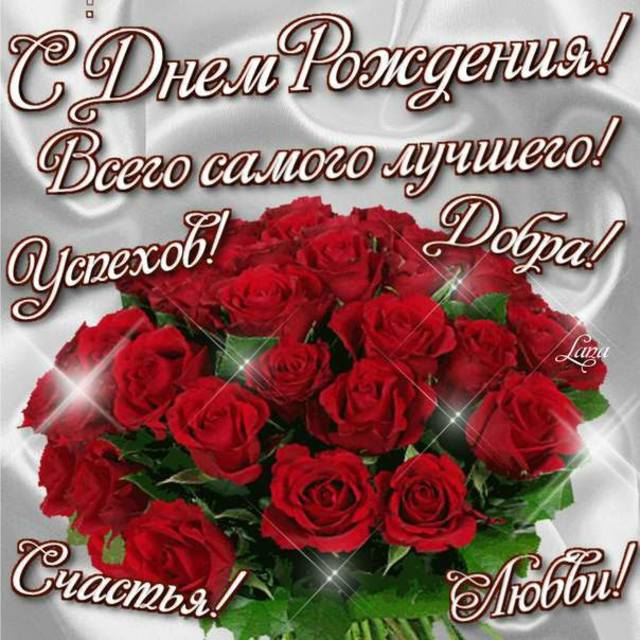 